АДМИНИСТРАЦИЯ НОВОТИТАРОВСКОГОСЕЛЬСКОГО ПОСЕЛЕНИЯ ДИНСКОГО РАЙОНАПОСТАНОВЛЕНИЕот 27.02.2019                                                                                               № 103ст. НовотитаровскаяОб утверждении Положения о стратегическом планировании в Новотитаровском сельском поселенииВ соответствии с Федеральным законом от 06.10.2003 № 131-ФЗ «Об общих принципах организации местного самоуправления в Российской Федерации», в целях реализации Федерального закона от 28.06.2014 № 172-ФЗ «О стратегическом планировании в Российской Федерации» и формирования системы стратегического планирования в Новотитаровском сельском поселении Динского района постановляю:1. Утвердить Положение о стратегическом планировании в Новотитаровском сельском поселении Динского района (прилагается).2. Уполномоченным органом в сфере стратегического планирования Новотитаровского сельского поселения Динского района определить     финансово-экономический отдел, отдел по общим и правовым вопросам, отдел ЖКХ, транспорта, малого и среднего бизнеса администрации Новотитаровского сельского поселения Динского района в сфере своих полномочий.3. Отделу по общим и правовым вопросам (О.Н.Омельченко) обнародовать  настоящее постановление в средствах массовой информации и разместить на официальном сайте администрации Новотитаровского сельского поселения Динского района www.novotitarovskay.info.4. Контроль за выполнением настоящего постановления оставляю за собой.5. Настоящее постановление вступает в силу со дня его обнародования.Глава Новотитаровского сельского поселения        						       С.К. Кошман 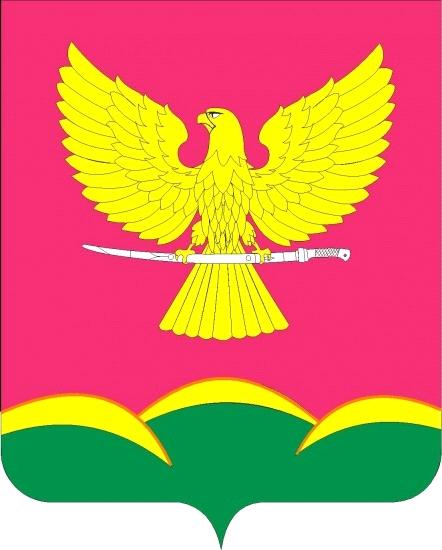 